Памятка для руководителей предприятий по иммунизации сотрудниковПервое введение профилактических прививок называется вакцинация. (обозначение -V)Проводится лицам, у которых нет сведений о прививках.Последующие прививки через отдаленный промежуток - ревакцинация. (обозначение - RV)Существует специальная прививочная форма на каждого человека, куда заносятся сведения о прививках. Ежегодно медицинские работники изучают данные формы на основании списочного состава, поданного руководителем предприятия.В зависимости от интервалов между введением прививок, формируется персональный годовой план по каждому предприятию. Данная информация доводится до сведения руководителей и определяет задачи руководителя по контролю иммунопрофилактики в своем коллективе на текущий год.Обязанности руководителя предприятия:1. Ежегодно предоставлять список работников для формирования плана - в прививочный кабинет ЛПУ, обслуживающего данное население.2. Обеспечить информирование сотрудников о графике проведения прививок.3. Направить сотрудника для постановки прививок в прививочный кабинет.4. По согласованию с ЛПУ, обслуживающим работников предприятия, обеспечить условия для возможности постановки прививок на предприятии, а также явку необходимого количества работников.5. При постановке прививок, требующих отдельного финансирования - проводить информационную работу среди коллектива о необходимости привлечения средств, либо ежегодно предусматривать выделение финансовых средств из бюджета предприятия для проведения иммунизации работников.6. Проводить разъяснительную работу среди сотрудников о последствиях отказа от профилактических прививок, возможности дальнейшего отстранения от работы, недопущения в организованные коллективы, запрета выезда в страны, требующие проведения определенных прививок. (В соответствие с Федеральным законом № 157 -ФЗ от 17.09.1998 г.)7.  В случае отказа работников от профилактических прививок, обеспечить явку работников в прививочный кабинет ЛПУ, обслуживающего данное предприятие, для внесения работником подписи об отказе в проведении прививок в соответствующие медицинские документы постоянного хранения.Незафиксированный отказ в медицинской документации считается необоснованным.Перечень обязательных прививок взрослому населению и источники финансирования (с учетом Регионального календаря профилактических прививок)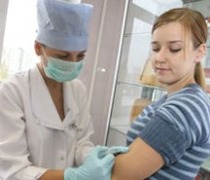 Иммунопрофилактика - проведение профилактических прививок.При постановке прививок используются разные схемы. В зависимости от инфекции прививкимогут проводиться однократно или повторяться.инфекцияВид прививкипорядокпримечаниеДифтерия СтолбнякВакцинация VПроводится всем, не имеющим никаких сведений о прививках. Делается две прививки (VI, V2) с интервалом 1-2 мес.бесплатноРевакцинация RVПервая - через 6-9 мес. после V2 Следующие - 1 раз в 10 лет -по 1 прививкебесплатноГепатит ВВакцинация VПроводится лицам до 55 летВсего необходимо поставить 3прививки (VI, V2, V3)VI- сразуV2 (через 1 мес. после первой)V3 ( через 5 мес. после второй)бесплатноКорьВакцинация VВсем до 35 лет, у кого нет прививок или сведений -1 прививкабесплатноРевакцинация RVЛицам до 35 лет, получившим ранее одну прививку (V) Проводится через 3 мес. и далее после получения вакцинации - 1 прививкабесплатноКраснухавакцинацияОднократно, женщинам до 35 лет, не имеющим прививок, сведенийбесплатноКлещевой энцефалитВакцинация ревакцинацияВакцинация (VI, V2)Две прививки.Интервал - в зависимости отпрепарата.Ревакцинация первая:через 1 год после V2 - 1 прививкаРевакцинация отдаленная -Каждые 3 года - по 1 прививкеПроживание в активном очаге. Риск заболеваемости. Обязательна всем.Финансируется из личных средств граждан,работодателей или иных источников.Гепатит АвакцинацияПроводится декретированным группам населения.Проводится двукратно (VI, V2) С интервалом по схеме препаратаФинансируется из личных средств граждан,работодателей или иных источников.Дизентерия ЗонневакцинацияПроводится декретированным группам населения. Ежегодно осенью По 1 прививкеФинансируется из личных средств граждан,работодателей или иных источников.Бешенство ТуляремиявакцинацияПроводится декретированным группам населения.бесплатноГриппНациональныйпроектвакцинацияЕжегодно перед сезоном Проводится декретированным группам населения.Обязательна всем бесплатноГрипп -эпидлюказаниявакцинацияЕжегодно перед сезоном Проводится прочим группам населения, не вошедшим в финансирование из федерального бюджетаОбязательна всем.Финансируется из личных средств граждан,работодателей или иных источников.